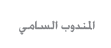 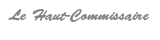 COMMUNIQUE DE PRESSEReport de la rencontre dédiée à la présentation des résultats de l’étude"Cartographie de la pauvreté multidimensionnelle"En raison de la  révision du programme des activités du Haut Commissariat au Plan au titre de la fin de l’été et de l’automne 2017, la rencontre  pour la présentation des résultats de l’étude « Cartographie de la pauvreté multidimensionnelle », prévue le mardi 20 juin 2017 à 13h00, a été reportée à une date ultérieure.Comptant sur votre compréhension, nous vous prions de bien vouloir accepter nos excuses pour ce contretemps et espérons continuer à bénéficier de votre soutien.Avec nos remerciements réitérés, veuillez agréer l’expression de notre sincère considération.